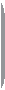 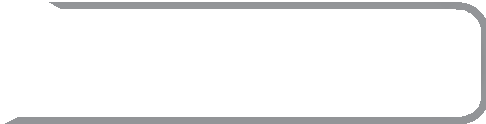 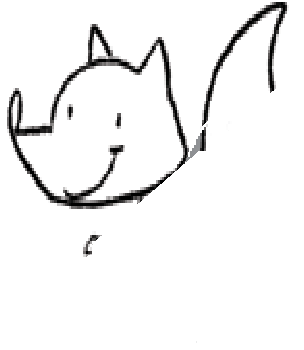 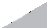 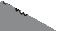 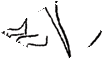 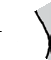 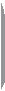 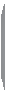 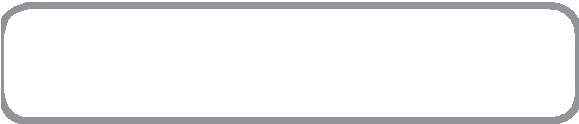 Nombre: __________________________________ Observa las imágenes y escribe la letra o donde corresponda.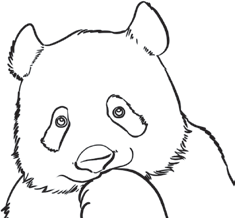 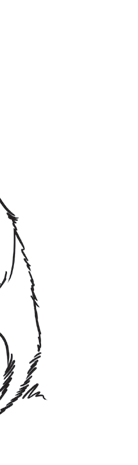 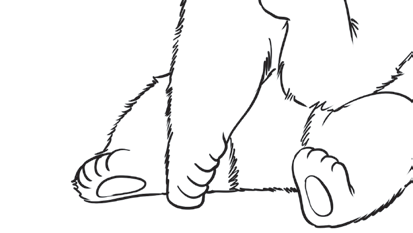 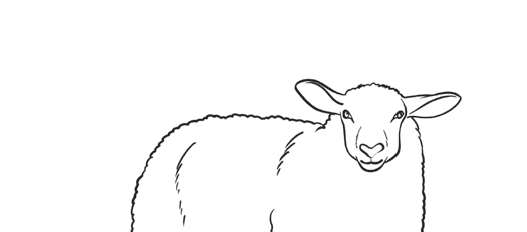 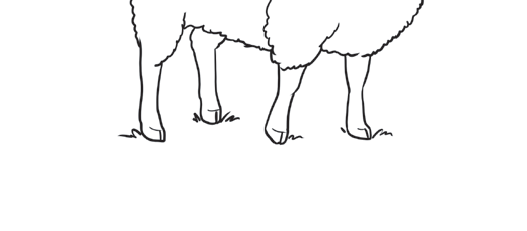 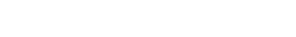 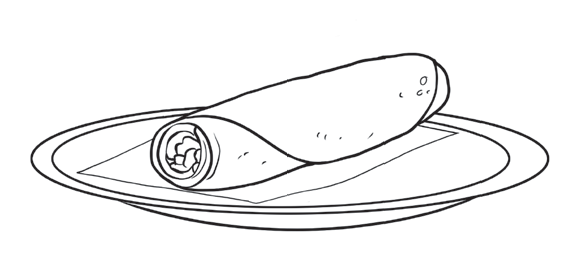  Lee los enunciados con ayuda de tu maestra. Rodea con azul las palabras que tengan o.Papá compró un loro.Óscar tiene ojos negros. Remarca las letras O, o en la dirección correcta.© EDELVIVES/MATERIAL FOTOCOPIABLE AUTORIZADO